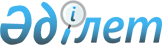 О внесении изменения в Закон Республики Казахстан "О местном государственном управлении в Республике Казахстан"Закон Республики Казахстан от 21 мая 2002 года N 324



          Внести в Закон Республики Казахстан от 23 января 2001 г.  
 Z010148_ 
  "О 
местном государственном управлении в Республике Казахстан" (Ведомости 
Парламента Республики Казахстан, 2001 г., N 3, ст. 17; N 9, ст. 86; N 24, 
ст. 338) следующее изменение:




          подпункт 8) пункта 1 статьи 21 изложить в следующей редакции:




          "8) создавать депутатские объединения в виде депутатских групп 




политических партий и иных общественных объединений, зарегистрированных в 
установленном законом порядке. Депутатская группа должна объединять не 
менее пяти депутатов маслихата.
     Регистрация депутатских групп осуществляется на сессии маслихата.
     Полномочия, организация деятельности депутатских групп определяются 
регламентом маслихата;".
     
     Президент
     Республики Казахстан 
     
(Специалисты: Умбетова А.М.,
              Склярова И.В.)       
      
      


					© 2012. РГП на ПХВ «Институт законодательства и правовой информации Республики Казахстан» Министерства юстиции Республики Казахстан
				